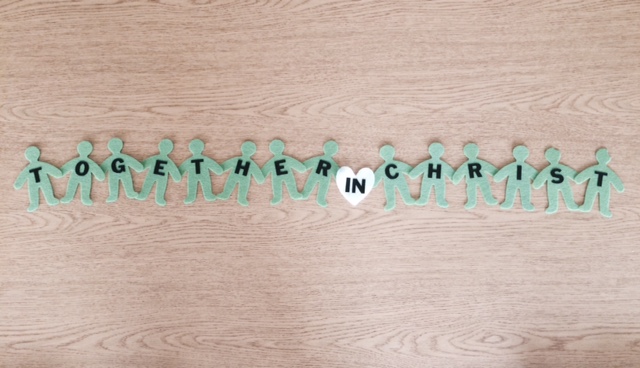 Newsletter #1- Tuesday, August 22, 2016Our theme for the new school year is based on Romans 12:5, “So we, who are many, are one body in Christ, and individually we are members one of another.” We will focus our discussions, chapel services, and offerings on the aspect of “Together in Christ- to love, to grow, to serve.”  I look forward to those interactions.At registration, I distributed a letter of introduction so you could learn more about my background.  For those of you who registered at alternate times, a copy is included in this folder.  Class schedules were on the back side of the letter and are meant for you to have at home.  Students have copy of the schedule in their binder; it is posted in several places around the classroom, and will be on the website.There are several ways in which to communicate and the Tuesday folder is one way of those methods.  These folders carry timely information such as graded work from the week, permission slips, and information from the office pertaining to special events or opportunities.  On the front of the folder is a space for comments and a parent signature.  My goal is for your student to write a comment that pertains to goals for the week ahead or that reflects on the contents of the folder in a way in which facilitates some meaningful conversation.  Please feel free to write your own comments, but always sign and return the folder Wednesday.Save the date for Curriculum Night on Wednesday, August 31 from 6:30-8.  This will be an ideal opportunity to highlight other communication methods- particularly the class website that is in process, the online grade book called Power School as well as discuss curriculum content.  I am also available at rmassmann@graceriverforest.org or 708-366-6900 ext. 301.Together in Christ,Mrs. Massmann